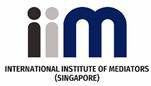 REPLY FORMONE DAY COURSE ON COMMUNICATION AT MEDIATION 26 August 2018GEYLANG SERAI COMMUNITY CLUB1 Engku Aman TurnSingaporeSecretariat:International Institute of Mediators Singapore Limited20A Circular RoadSingapore 049376Email: info@iim.sgCourse Fee: $250.00REGISTRATION(Please print in block letters)Crossed cheque payable to INTERNATIONAL INSTITUTION OF MEDIATORS (S) LTD and mail to the above address.Name:Name:Designation:Designation:Organisation:Organisation:Address:Postal code:Address:Postal code:Telephone:Email:Bank/Cheque No:Amount: